4e année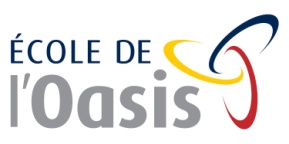 Liste des articles scolaires 2022-2023Nous comptons sur votre collaboration pour bien identifier tout le matériel et tous les vêtements (mitaines, tuque, foulard)« N’hésitez pas à vous renseigner pour connaître les marques qui sont reconnues pour leur bonne qualité et leur durabilité. Profitez des ventes du début d’année, car en cours d’année, les items sont plus chers. Vous pouvez toujours réutiliser le matériel de l’année précédente. »2 étuis à crayons en tissu (1 pour le matériel de classe et 1 pour crayons bois et feutres)20 crayons de plomb HB (aiguisés et identifiés)1 boîte de 8 crayons-feutres 1 boîte de 24 crayons de couleur en bois2 stylos à bille rouges2 stylos à bille bleus ou noirs3 surligneurs (jaune, rose et bleu)3 marqueurs à acétate à encre effaçable, à pointe fine (noir)1 paire de ciseaux à bouts pointus2 bâtons de colle (grand format, 40 g.)2 gommes à effacer blanches 1 taille-crayon avec réceptacle de bonne qualité1 règle de 30 cm en plastique transparente et rigide (non-flexible)1 ruban adhésif avec dévidoir1 paquet de 50 feuilles mobiles7 duo-tangs avec pochettes à 3 attaches en plastique (1 jaune, 1 bleu, 1 vert, 1 blanc, 1 rouge, 1 mauve et 1 rose) 1 porte-document en plastique avec pochettes (couleur à votre choix)2 jeux d’index séparateurs en carton coloré (5 onglets) pas d’onglets plastifiés8 cahiers d’exercices de type « Canada »2 cahiers de type « Canada » quadrillés (exemple : n° 12984)1 cahier à anneaux rigide (1 pouce) (couleur à votre choix)1 cahier à anneaux rigide (1 pouce) (rouge)1 grand sac de type congélation à glissière pour le matériel supplémentaire à conserver en classe30 pochettes protectrices transparentes avec 3 trous sur le côté (2 pochettes à placer dans le duo-tang orange) 1 pochette en plastique, 3 trous, avec fermoir en velcro1 bloc de feuillets autocollants 3ʺx3ʺ (pas qui se détachent en accordéon)1 crayon permanent noir à pointe fine1 album de coupures 20 feuilles 35,5 cm c 27,9 cm----------------------------------------------------------------------------------------------------------------------1 duo-tang orange en plastique avec pochettes (pour l’anglais)1 duo-tang noir avec pochette identifié « Musique » avec nom et prénom Rapporter la flûte à becIl est important d’avoir, dès le premier jour, le costume pour les cours d’éducation physique (1 paire de pantalon court, 1 chandail à manches courtes, 1 paire d'espadrilles, 1 paire de bas courts et des élastiques pour les cheveux longs), identifié au nom de l’enfant et le tout rangé dans un sac en tissu.